Задания для совместного закрепления темы детей и родителей.22.04.2024 – 28.04.2024 «Сбережем планету».Уважаемые родители, вашему вниманию для повторения и самостоятельного усвоения предлагаем выполнить следующие задания на тему:«Сбережем планету».Повторите с детьми 5 способов сохранить природу.1. Отказаться от пластиковых пакетов и бутылок.Пластик – проблема мирового масштаба. Пластик производится из полезных ископаемых, для его изготовления и транспортировки требуются миллионы баррелей углеводородов в год. В мире почти один миллион пластиковых бутылок употребляются каждую минуту! Пластик переполняет свалки, душит реки и озера, загрязняет океаны и причиняет вред диким животным.Пластик разлагается более 450 лет. Но некоторые ученые считают, что пластик вообще не разлагается – он просто распадается на кусочки, которые со временем становятся всё меньше. Каждый кусок пластика, выброшенный на свалку с момента изобретения этого вещества, до сих пор там и лежит! Если продолжать такими темпами, то наша планета покроется пластиком даже до того, как он начнет разлагаться. 2. Ни в коем случае не сжигать пластик.Ядовитые вещества, которые выделяются при сжигании пластиковых отходов и резины, не уходит в космос, а застревает в атмосфере навсегда, нанося непоправимый урон всей планете.Что можете сделать Вы?- Сдавать пластиковую тару в специализированные автоматы и получать за это вознаграждение;- Отказаться от использования пластиковых пакетов;- Если вы ездите в магазин на машине, удобно класть фрукты и овощи в большие многоразовые ящики, тогда фрукты не давятся.3. Выбрасывать мусор раздельноРаздельный сбор мусора позволяет выделять из общей массы твердых бытовых отходов те материалы, которые могут быть переработаны и использованы вторично.Большинство предметов потребления производится из не возобновляемых ресурсов (или сложно возобновляемых):-     нефть и газ (без продуктов нефтехимии жизнь человеческого общества в привычном нам виде  на сегодняшний день невозможна);-     металлы;-     древесина.Что можете сделать Вы?- Сдавать вторсырье – замечательный способ помочь природе. Что можно сдавать: цветной металл, стекло, бумагу, ядовитые отходы(батарейки); жестяные банки.Кроме того производство вещей неразрывно связано с высоким уровнем потребления энергии, воды, загрязнения окружающей среды.4. Проявлять бережное отношение к лесуДеревья сохраняют баланс кислорода и углекислого газа в атмосфере. Люди должны заботиться о сохранении  ценных природных ландшафтов, биологического(животные, растения) и экосистемного (вода, воздух, земля)  разнообразия Земли.Что можете сделать Вы?- Если заметил мусор на улице или в лесу, подними его и выброси в урну, так вероятнее, что он попадет на свалку и не останется в лесу на сотни лет;- Если ты остановился на обочине для пикника, забирай мусор собой и выбрасывай его в положенное место. Ты не только поможешь беречь природу, но и оставишь место чистым для следующих посетителей;- Осторожно обращаться с огнем.5. Не лить воду напрасноВода – это важнейшее условие существования жизни растений, животных и человека.Все живые существа нуждаются в воде. Растения всасывают воду из почвы и воздуха. Животные ищут открытые пространства воды – водопои. Каждый день мы тоже употребляем воду: едим суп, пьём чай, компот.Без воды нельзя построить дом. Не будут работать фабрики и заводы. Не вырастить без неё культурные растения. Не будет на столе ни хлеба, ни овощей и фруктов, ни масла и сахара, ни других продуктов питания. Без воды погибнут животные.Беречь воду — это значит беречь жизнь, здоровье, красоту окружающей природы.Повторите и обсудите пословицы и поговорки.Лес – богатство и краса, береги свои леса.Враг природы тот, кто леса не бережет.Земля хоть и кормит, но и сама есть просит.Покорми птиц зимой, они отплатят тебе добром летом.Не нужна соловью золотая клетка, а нужна ему ☼ земная ветка.Срубили кусты - прощай птицы.Много леса не губи, мало леса береги, нет леса посади.Искру туши до пожара, отведи беду до удара.Физкультминутка «На лугу растут цветы».На лугу растут цветы (потягивания,Небывалой красоты (руки в стороны).К солнцу тянутся цветы (потягивания,С ними потянись и ты. (руки вверх)Ветер дует иногда (машут руками,Только это не беда (изображая ветер)Наклоняются цветочки, (наклоны)Опускают лепесточки.А потом опять встают (встают)И по-прежнему цветут.Д/и «Хлопай – топай»При ответе да - хлопать, при ответе нет топать.Собирать только те грибы, которые хорошо знаешь.Когда ищешь грибы разрой мох листву и раскидай.Надо брать старые грибы, в них может быть опасный для человека яд.Лучше собирать грибы возле дорог.Чтобы не повредить грибницу, надо срезать грибы ножом.Д / и «Свари варенье»Брусника - брусничное.Земляника, клюква, черника, малина, клубника, и т. д.Закончи предложения:- Когда я прикасаюсь к чистой, прозрачной воде, я чувствую.- Солнце сегодня весь день слепит глаза и напоминает мне.- Море волнуется и пенится, как.- Капли дождя на стекле, словно.- Облака сегодня такие пушистые и нежные, будто.- Я иду босиком по земле, и мне кажется, что мои ноги.- Я дотрагиваюсь до капелек росы на деревьях и чувствую, как.- Этот цветок так благоухает, что.- Это дерево такое огромное, что когда я смотрю на его вершину, мне кажется, будто.7. Д/и «Если в лесу беда»Ответить на вопросы:- Если все птицы улетят из леса, что произойдёт с другими обитателями?- Если деревья к весне не распустятся?- Если осенью листья не опадут?- Если засохнут все лесные ручьи?- Если в лесу не будет насекомых?- Если летом всё время будут идти дожди?- Если в лесу не будет лесника?- Если в лесу не будет ягод и грибов?- Если зимой не будет снега?8. Д/и «Можно — нельзя»Предлагаемые детям ситуации:— Ходить одному в лес за грибами, да за ягодами.— Ходить с подружками и друзьями— Ездить с родителями в лес.— Убегать от родителей, увидев в чаще леса красивую полянку— Все время находиться вместе с родителями.Многие лекарственные средства изготавливают из лекарственных растений, которые растут на нашей солнечной полянке. А какие- мы сейчас узнаем.9. Раскрасить картинку.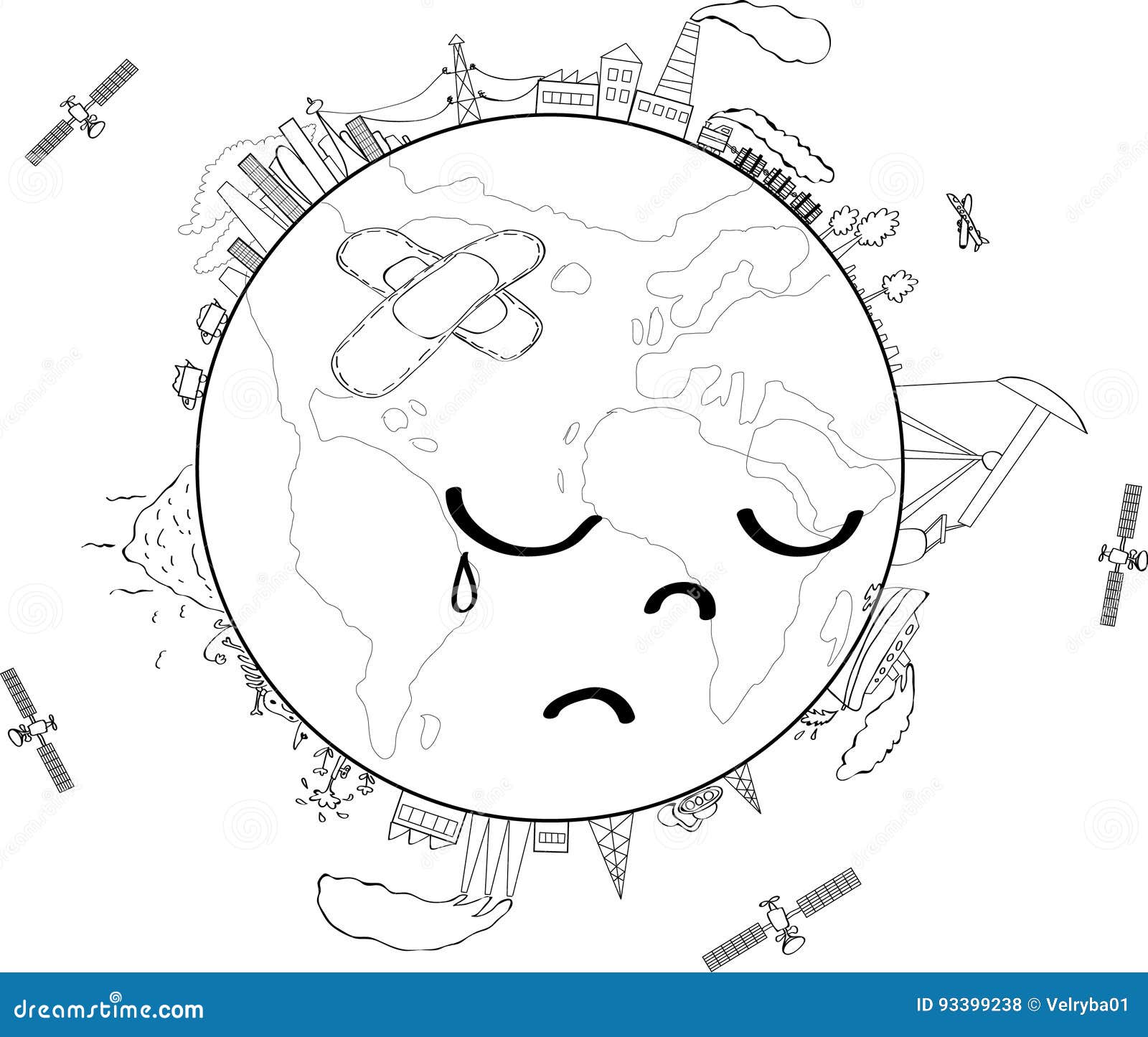 